Meldepflichtiges Vorkommnis gem. Artikel 87, MDRDer vorstehend genannte Artikel 87, MDR verpflichtet uns (devemed GmbH) als Hersteller u.a. jedes schwerwiegende Vorkommnis im Zusammenhang mit unseren Produkten den relevanten zuständigen Behörden zu melden.Sollte Ihnen ein derartiges Vorkommnis bekannt sein, möchten wir Sie bitten dieses Formular so vollständig wie möglich
( alle rot hinterlegten Felder sind Pflichtfelder!!!) auszufüllen, an uns zu übersenden und dem entsprechenden Produkt beizulegen. Nichtzutreffende Felder sind mit „N/A“ zu kennzeichnen.Im Falle einer Rücksendung des Formulars im Vorfeld der Warensendung, schicken Sie dieses bitte per Mail an incident@devemed.de.Zusätzliche Angaben (nur bei Implantaten):Zubehör und / oder mit dem Produkt verbundene Geräte (falls zutreffend):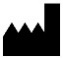 devemed GmbHTel:+49 / 7467 / 94 91 99-0take-off GewerbePark 30Fax:+49 / 7467 / 94 91 99-1978579 Neuhausen ob EckE-Mailinfo@devemed.deGermanyWebsitewww.devemed.de1. Angaben zum KundenFirma:Straße:PLZ / Ort:Kunden-Nr.:Ansprechpartner:Telefon:E-Mail:Ggf. sonstige Referenznummernz.B. Bestellnummer2. Angaben zum ProduktREF / Artikel-Nr.ArtikelbeschreibungStückLOT-Nummer:Datumscode:UDI:Ablaufdatum:nur wenn anwendbarRechnungs-Nr.:Lieferschein-Nr.:Implantationsdatum:Explantationsdatum:Implantationsdauer
(nur wenn exakte Daten unbekannt)3. Angaben zum VorkommnisDatum, an dem das Vorkommnis stattfand:Ausführliche Beschreibung des Vorkommnisses:Ausführliche Beschreibung des Vorkommnisses:Referenznummer des Anwenderberichtes:
(falls bekannt)Anzahl der betroffenen Personen:
(falls bekannt)Anwender/in des Medizinprodukts zum Zeitpunkt des Vorkommnisses:Anwender/in des Medizinprodukts zum Zeitpunkt des Vorkommnisses: Professionelle Anwender/in Professionelle Anwender/in Patient/in Patient/in Andere (bitte erläutern) Andere (bitte erläutern)Verwendung des Medizinproduktes:Verwendung des Medizinproduktes: Erste Anwendung Erste Anwendung Wiederverwendung eines Einmalproduktes Wiederverwendung eines Einmalproduktes Wiederverwendung eines wiederverwendbaren Produktes Wiederverwendung eines wiederverwendbaren Produktes Defekt bzw. Problem vor der Anwendung erkannt Defekt bzw. Problem vor der Anwendung erkannt Andere (bitte erläutern) Andere (bitte erläutern)Wurde das Vorkommnis bereits an eine Behörde gemeldet?Wurde das Vorkommnis bereits an eine Behörde gemeldet?Wurde das Vorkommnis bereits an eine Behörde gemeldet? Ja Nein N/AFalls ja, von wem?Falls ja, von wem?Falls ja, von wem?Name:Adresse:Wenn ja, an welche Behörde?Wenn ja, an welche Behörde?Wenn ja, an welche Behörde?Behörde:4. Angaben zum Patient / zur PatientinPatienten-Identifikations-Nr.:Geschlecht (falls relevant):Gewicht (falls relevant):Geburtsdatum:Kurz- und Langzeitfolgen des Vorkommnisses für den Patienten:Von der Gesundheitseinrichtung getroffene Maßnahmen, die zur Behandlung als Folge des Vorkommnissesnotwendig waren:5. Angaben zur Gesundheitseinrichtung, in der das Vorkommnis aufgetreten istName der Einrichtung:Abteilung:Straße:PLZ / Ort:Name des Berichterstatters:Funktion des Berichterstatters:Ansprechpartner:
(falls nicht Berichterstatter)Tel.:E-Mail:6. Datum und UnterschriftOrt:Datum:Unterschrift:Der folgende Abschnitt ist von devemed auszufüllen!Der folgende Abschnitt ist von devemed auszufüllen!Name
annehmender Mitarbeiter:Datum der Kenntnisnahme:Unterschrift: